УКРАЇНАЗАГАЛЬНООСВІТНЯ ШКОЛА І-ІІІ СТУПЕНІВ № 9 Покровської міської ради Донецької області                       м-н Шахтарський, 33б м.Покровськ, Донецької області, 85307,            Тел: (0623)52-56-48  E-mail: school9dnkras@ukr.netВитяг з протоколу педради№ 4від 24.02.2023р.ЗОШ № 9 Покровської міської радиПорядок денний:   Ознайомлення з листом МОН України від 27.01 2023року №1/1299-23, з додатком №1 до нього, з інструктивно-методичними матеріалами для здійснення вибору закладами освіти підручників та посібників з кожної назви підручника/посібника у комплекті з проєктом обкладинки для 1 класу закладів загальної середньої освіти. Рішення педради:І. Затвердити перелік підручників та посібників для 1 класу закладів загальної середньої освіти:«Українська мова. Буквар» навчальний посібник для 1 класу закладів загальної середньої освіти (у 6-ти частинах) , ( автор Пономарьова К.І.).«Англійська мова» підручник для 1 класу закладів загальної середньої освіти (з аудіосупроводом), ( автор Будна Т.Б.). «Мистецтво» підручник інтегрованого курсу для 1 класу закладів загальної середньої освіти (автор Кондратова Л.Г.).«Математика» навчальний посібник для 1 класу закладів загальної середньої освіти (у 3-х частинах), (автор Листопад Н.П.).«Я досліджую світ» підручник інтегрованого курсу для 1 класу закладів загальної середньої освіти (у 2-х частинах),  (автор Воронцова Т.В.).Підписи вчителів, які здійснили безпосередній вибір підручників:Морозова А.О.Киливник Н.Г.Паснова К.В.Махаєва Т.Ю.Туровчик В.О.Рязанцева Н.Ю.Данелія О.Г.Дорохова Л.В.Стройлова К.Ф.Сергієнко Л.М.Абрамович О.В.Кокоріна О.О.Шунькіна О.В.Браславець Т.Л.Анасенко Н.О.Мерзляк Д.В.Гіда О.В. Директор ЗОШ № 9                                     	          В.В.РудикСекретар педради                                  				Н.Г.Киливник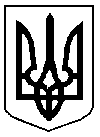 